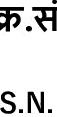 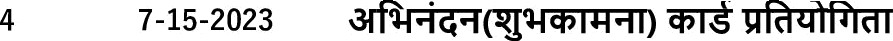 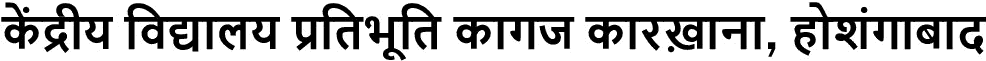 Kendriya Vidyalaya SPM NarmadapuramKendriya Vidyalaya SPM NarmadapuramKendriya Vidyalaya SPM NarmadapuramKendriya Vidyalaya SPM NarmadapuramCo- Curricular Activities CALENDARCo- Curricular Activities CALENDARCo- Curricular Activities CALENDARCo- Curricular Activities CALENDARWg- 2023-24Wg- 2023-24Wg- 2023-24Wg- 2023-24SESSION—2023-24SESSION—2023-24SESSION—2023-24SESSION—2023-24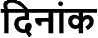 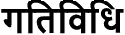 DATEACTIVITY14-14-2023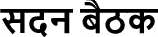 14-14-2023HOUSE MEETING24-29-2023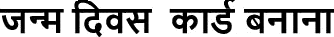 24-29-2023BIRTHDAY CARD MAKING36-24-2023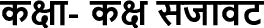 36-24-2023CLASS ROOM DECORATION37-1-2023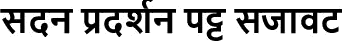 37-1-2023HOUSE DISPLAY BOARD DECORATIONGREETING/ WELCOME CARDCOMPETITION57-22-2023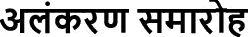 57-22-2023INVESTITURE CEREMONY68-5-2023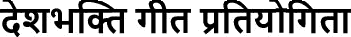 68-5-2023PATRIOTIC SONG COMPETITION78-19-2023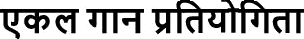 SOLO SONG COMPETITION88-26-2023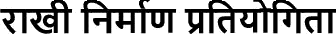 88-26-2023RAKHI MAKING COMPETITION99-2-2023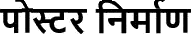 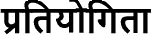 99-2-2023POSTER MAKING COMPETITION109-16-2023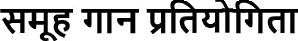 109-16-2023GROUP SONG COMPETITION119-23-2023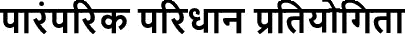 119-23-2023TRADITIONAL DRESS COMPETITION129-30-2023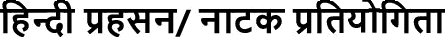 129-30-2023HINDI SKIT / DRAMA COMPETITION1310-7-2023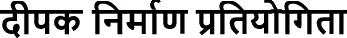 DIYA MAKING COMPETITION1411-4-2023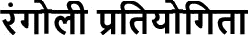 1411-4-2023RANGOLI MAKING COMPETITION1511-18-2023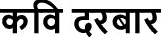 1511-18-2023KAVI DARBAR1611-25-2023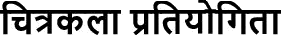 1611-25-2023DRAWING AND PAINTING COMPETITION1712-2-2023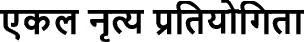 1712-2-2023SOLO DANCE COMPETITION1812-15-2023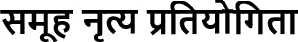 1812-15-2023GROUP DANCE COMPETITION1912-23-2023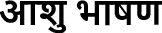 1912-23-2023EXTEMPORE201-6-2024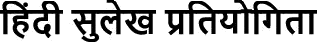 201-6-2024HINDI CALLIGRAPHY COMPETITION211-20-2024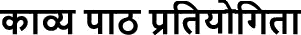 211-20-2024POEM RECITATION COMPETITION221-27-2024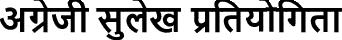 221-27-2024ENGLISH CALLIGRAPHY COMPETITIONCommitteeMembersM r. P.K. Kori ( PGT Englis h)Mr. S.K. Nag (TGT English)Mr. As hi s h Dixit (TGT S kt.)Mrs. Deepti Lodwal (TGT Hindi)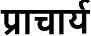 